Publicado en Borriana el 29/11/2021 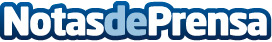 La multiherramienta, un objeto que facilita la vida de los profesionales, según Suministros Tomás BeltránLos profesionales necesitan una gran cantidad de herramientas para desempeñar su trabajo de forma completa y eficaz. La multiherramienta podría ser aquel objeto con el cual facilitar el trabajo y la movilidad a la hora de realizar cualquier proyectoDatos de contacto:Suministros Tomás Beltran964 510 888Nota de prensa publicada en: https://www.notasdeprensa.es/la-multiherramienta-un-objeto-que-facilita-la Categorias: Nacional Bricolaje Consumo Construcción y Materiales http://www.notasdeprensa.es